PONEDJELJAK, 15.3.2021.MATEMATIKA-LK+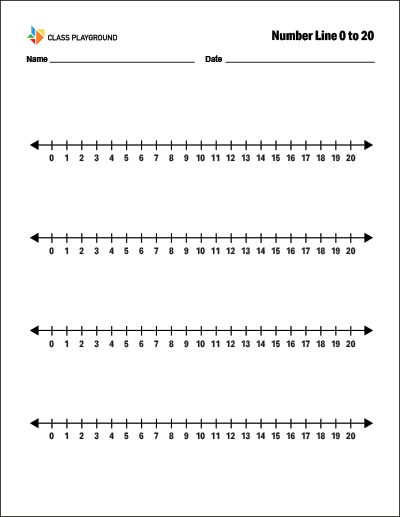 ZBROJI :10  + 2  =10  + 6  =10  + 9  =10  + 1  =10  + 3  =10  + 5  =10  + 7  =10  + 4  =10  + 8  =10  + 10  =